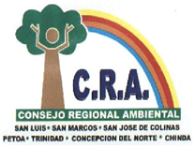 Llamado a LicitaciónRepública de HondurasProyecto de Infraestructura Rural - PIRConvenio de Crédito  No.-5289-HNPavimentación del Casco Urbano, Municipio de Trinidad, Departamento de Santa Bárbara.LPN No: LPN-CRA-04-20151.	El Estado de Honduras  ha recibido un Crédito de la Asociación Internacional de Fomento  para financiar parcialmente el costo del Proyecto de Infraestructura Rural (PIR), y se propone utilizar parte de los fondos de este Crédito para efectuar los pagos bajo el Contrato “Construcción de Pavimento Municipal, Ubicado en el Casco Urbano, Municipio de Trinidad (Cod. 105005), Departamento de Santa Bárbara”  2.	La Mancomunidad CONSEJO REGIONAL AMBIENTAL (CRA), invita a los licitantes elegibles a presentar ofertas selladas para la Contratación de las Obras siguientes: DESCRIPCIÓN:Construcción de Pavimento Municipal, Ubicado en el Casco Urbano, Municipio de Trinidad (Cod. 105005), Departamento de Santa Bárbara3.	La licitación se efectuará conforme a los procedimientos de Licitación Pública Nacional (LPN) establecidas en las Normas: Adquisiciones con Préstamos del BIRF y Créditos de la AIF, del año 2011,  y está abierta a todos los licitantes de países elegibles, según se definen en dichas normas.4.	Los licitantes elegibles  que estén interesados podrán obtener información adicional en la Mancomunidad CONSEJO REGIONAL AMBIENTAL (CRA), en la dirección indicada al final de este Llamado.5.	Los requisitos de calificaciones incluyen: (a) tener un volumen promedio anual de facturación de obras de al menos L. 19,000,000.00 calculado sobre los últimos 3 años; (b) Participación como contratista principal, contratista administrador o subcontratista en por lo menos Cinco (5) contratos en los últimos Tres (3) años de naturaleza y complejidad similar a las licitadas; (c) contar con el equipo esencial (propias, alquiladas, etc.) indicados en los Documentos de Licitación; y d) contar con un volumen mínimo de activos líquidos, bienes inmuebles no gravados con hipoteca, líneas de crédito y otros medios financieros distintos de pagos por anticipos contractuales, con los cuales cubrir al menos L. 2,000,000.00. No se otorgará  un Margen de Preferencia a los Contratistas nacionales elegibles. Mayores detalles se proporcionan en los Documentos de Licitación. 6.	Los licitantes interesados podrán obtener un juego completo de los Documentos de Licitación en idioma español,  mediante presentación de una solicitud por escrito a la dirección indicada al final de este Llamado.  En respuesta a esa solicitud se le enviará por medio de un correo electrónico el enlace del portal Honducompras, www.honducompras.gob.hn , del cual podrá descargar de forma gratuita el Documento Base de Licitación y toda la documentación relativa al proceso, así como los pliegos de aclaración o adendas que sobre el particular sean emitidas.           7.	Las ofertas deberán hacerse llegar a la dirección indicada abajo a más tardar a las 02:00 p.m. del día miércoles 17/Junio/2015. Las ofertas electrónicas  no serán permitidas. Las ofertas que se reciban fuera de plazo serán rechazadas. Las ofertas se abrirán en presencia de los representantes de los licitantes que deseen asistir en  la dirección indicada al final de este Llamado, a las 02:00 p.m. del día miércoles          17/Junio /2015.  Todas las ofertas deberán estar acompañadas de una Declaración de Mantenimiento de la Oferta de acuerdo al formato incluido en la Sección IV del Documento de Licitación.8. La dirección referida arriba es:Atención: Edwin Alexander Peña, Presidente de la Mancomunidad Consejo Regional Ambiental (CRA).Dirección: Mancomunidad CRA, Barrio El Centro media cuadra abajo de Los Juzgado de Paz, Municipio de Trinidad, Departamento de Santa Bárbara. Teléfono (504) 2657-1175 /1004 Teléfono Fijo (504) 2608-6118 E-mail: consejoregionalambiental2000@yahoo.com País: HondurasEdwin Alexander PeñaPresidente J.D. MANCOMUNIDAD CONSEJO REGIONAL AMBIENTAL (CRA)